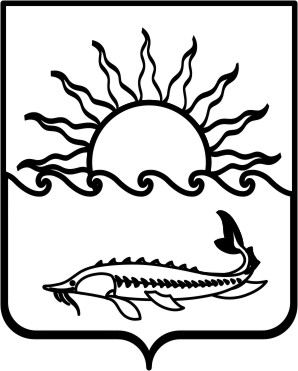 Р Е Ш Е Н И ЕСОВЕТА МУНИЦИПАЛЬНОГО ОБРАЗОВАНИЯПРИМОРСКО-АХТАРСКИЙ  РАЙОНшестого созываот   23 мая 2017  года                                                                                          № 246город  Приморско-АхтарскОб объявлении конкурса по отбору кандидатур на должность главы муниципального образования Приморско-Ахтарский район В соответствии со статьей 36 Федерального закона от 06 октября 2003 года № 131-ФЗ «Об общих принципах организации местного самоуправления в Российской Федерации», Уставом муниципального образования Приморско-Ахтарский район, решением Совета муниципального образования Приморско-Ахтарский район от 24 июня 2015 года № 580 «О порядке проведения конкурса по отбору кандидатур на должность главы муниципального образования Приморско-Ахтарский район», Совет муниципального образования Приморско-Ахтарский район РЕШИЛ:1. Объявить конкурс по отбору кандидатур на должность главы муниципального образования Приморско-Ахтарский район.2. Установить, что конкурс по отбору кандидатур на должность главы муниципального образования Приморско-Ахтарский район проводится в соответствии с условиями, определенными Положением о порядке проведения конкурса по отбору кандидатур на должность главы муниципального образования Приморско-Ахтарский район, утвержденным решением Совета муниципального образования Приморско-Ахтарский район от 24 июня 2015 года № 580  (с изменениями, принятыми решением Совета муниципального образования Приморско-Ахтарский район от 29 июля 2016 года № 115) (далее-условия конкурса).3.Определить:1)дату и время проведения конкурса - 15 августа 2017 года в 12.00 (по московскому времени);2)место проведения конкурса - Краснодарский край, город Приморско-Ахтарск. ул.50 лет Октября,63, кабинет № 22;3)дату начала приема документов - 03 июля 2017 года;4) дату окончания приема документов - 31 июля 2017 года;5) время приема документов: понедельник-четверг с 09 часов 00 минут до 13 часов 00 минут и с 14 часов 00 минут до 18 часов 00 минут (по московскому времени), в пятницу с 09 часов 00 минут до 13 часов 00 минут и с 14 часов 00 минут до 17 часов 00 минут (по московскому времени), суббота и воскресенье- выходные дни;6)место приема документов: Краснодарский край, город Приморско-Ахтарск. ул.50 лет Октября,63, кабинет № 23, контактный телефон:                       8(86143)3-08-21.4. Назначить от муниципального образования Приморско-Ахтарский район членами конкурсной комиссии по проведению конкурса по отбору кандидатур на должность главы муниципального образования Приморско-Ахтарский район:Кутузову Елену Анатольевну - председателя Совета муниципального образования Приморско-Ахтарский район;Сердюкову Любовь Григорьевну – депутата Совета муниципального образования Приморско-Ахтарский район;Проскуру Ольгу Николаевну - заместителя главы муниципального образования Приморско-Ахтарский район;Дрягалова Виталия Витальевича – начальника правового отдела администрации муниципального образования Приморско-Ахтарский район.5. Обратиться к главе администрации (губернатору) Краснодарского края В.И.Кондратьеву с просьбой назначить другую половину членов конкурсной комиссии.6. Администрации муниципального образования Приморско-Ахтарский район официально опубликовать настоящее решение и условия конкурса в сети «Интернет» на официальном сайте органов местного самоуправления муниципального образования Приморско-Ахтарский район, а так же на сайте в информационно-телекоммуникационной сети «Интернет», зарегистрированном в качестве средства массовой информации – информационном портале Приморско-Ахтарского района (www.ahtaritv.ru), и в печатном средстве массовой информации - газете «Приазовье».7. Контроль за выполнением настоящего решения возложить на постоянную депутатскую комиссию Совета муниципального образования Приморско-Ахтарский район по вопросам местного самоуправления и соблюдения законности.8. Настоящее решение вступает в силу после его официального опубликования.Председатель Советамуниципального образования Приморско-Ахтарский район                                 Е.А.КутузоваГлава муниципального образованияПриморско-Ахтарский район                                  В.В. СпичкаВ.В.Спичка